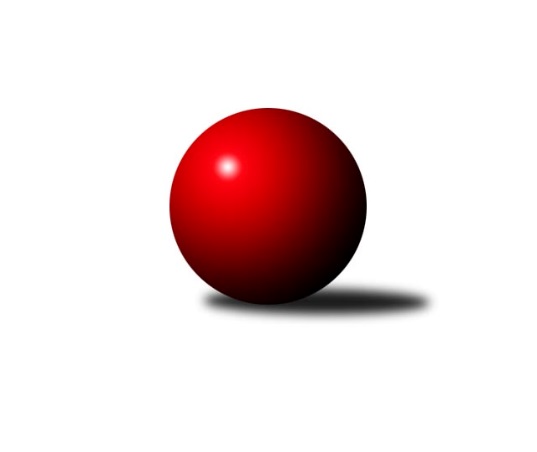 Č.9Ročník 2016/2017	12.11.2016Nejlepšího výkonu v tomto kole: 3635 dosáhlo družstvo: ŠK ModrankaInterliga 2016/2017Výsledky 9. kolaSouhrnný přehled výsledků:KK Slavoj Praha	- Klokani CB Dobřany	1:7	3432:3489	8.5:15.5	12.11.TJ Slavoj Veľký Šariš	- ŠKK Trstená Starek	2:6	3521:3552	11.0:13.0	12.11.SKK Rokycany	- KK Inter Bratislava	6:2	3597:3392	17.0:7.0	12.11.TJ Sokol Luhačovice	- KK Tatran Sučany A	6:2	3431:3419	12.0:12.0	12.11.ŠK Modranka	- TJ Sokol Husovice	6:2	3635:3488	15.0:9.0	12.11.Tabulka družstev:	1.	ŠK Železiarne Podbrezová	9	9	0	0	65.0 : 7.0 	150.5 : 65.5 	 3772	18	2.	ŠKK Trstená Starek	9	6	1	2	47.0 : 25.0 	119.5 : 96.5 	 3555	13	3.	SKK Rokycany	10	6	1	3	45.0 : 35.0 	126.0 : 114.0 	 3520	13	4.	KK Inter Bratislava	9	5	1	3	41.0 : 31.0 	115.5 : 100.5 	 3563	11	5.	KK PSJ Jihlava	9	4	2	3	38.0 : 34.0 	104.0 : 112.0 	 3466	10	6.	ŠK Modranka	10	4	2	4	38.0 : 42.0 	114.0 : 126.0 	 3506	10	7.	TJ Sokol Luhačovice	8	4	0	4	29.0 : 35.0 	92.5 : 99.5 	 3507	8	8.	TJ Sokol Husovice	9	4	0	5	25.0 : 47.0 	92.0 : 124.0 	 3493	8	9.	TJ Slavoj Veľký Šariš	9	3	0	6	33.0 : 39.0 	104.5 : 111.5 	 3516	6	10.	Klokani CB Dobřany	9	3	0	6	29.0 : 43.0 	97.0 : 119.0 	 3510	6	11.	KK Slavoj Praha	9	2	1	6	25.0 : 47.0 	100.5 : 115.5 	 3481	5	12.	KK Tatran Sučany A	10	1	0	9	25.0 : 55.0 	104.0 : 136.0 	 3464	2Podrobné výsledky kola:	 KK Slavoj Praha	3432	1:7	3489	Klokani CB Dobřany	Zdeněk Gartus	151 	 171 	 148 	127	597 	 3:1 	 585 	 142	143 	 142	158	Vlastimil Zeman	Lukáš Janko	132 	 147 	 164 	133	576 	 2:2 	 583 	 145	145 	 140	153	Vlastimil Zeman ml.	Josef Dvořák	147 	 148 	 137 	133	565 	 0.5:3.5 	 578 	 151	151 	 137	139	Martin Pejčoch	Petr Pavlík	125 	 153 	 146 	138	562 	 1:3 	 570 	 136	129 	 153	152	Lukáš Doubrava	Evžen Valtr	170 	 139 	 132 	124	565 	 2:2 	 581 	 151	138 	 147	145	Zdeněk Říha	David Kuděj	158 	 147 	 134 	128	567 	 0:4 	 592 	 161	156 	 136	139	Jiří Balounrozhodčí: Nejlepší výkon utkání: 597 - Zdeněk Gartus	 TJ Slavoj Veľký Šariš	3521	2:6	3552	ŠKK Trstená Starek	Vojtech Vitkovič	147 	 151 	 141 	154	593 	 4:0 	 507 	 128	125 	 127	127	František Stankovič	Rastislav Beran	146 	 163 	 137 	140	586 	 1:3 	 602 	 159	151 	 146	146	Peter Šibal	Peter Magala	150 	 154 	 136 	154	594 	 1:3 	 628 	 159	149 	 146	174	Martin Koleják	Stanislav Kováč	151 	 128 	 152 	148	579 	 2:2 	 566 	 138	142 	 155	131	Martin Starek	Radoslav Foltín	158 	 144 	 153 	148	603 	 1:3 	 643 	 164	171 	 168	140	Ivan Čech	Tomáš Roháľ	146 	 139 	 137 	144	566 	 2:2 	 606 	 145	133 	 170	158	Michal Fábryrozhodčí: Nejlepší výkon utkání: 643 - Ivan Čech	 SKK Rokycany	3597	6:2	3392	KK Inter Bratislava	Pavel Honsa	151 	 135 	 147 	181	614 	 3:1 	 581 	 142	141 	 140	158	Dávid Kadlub	Michal Pytlík	171 	 156 	 151 	149	627 	 4:0 	 547 	 115	144 	 144	144	Martin Pozsgai	Jan Endršt	138 	 127 	 141 	143	549 	 2:2 	 560 	 147	147 	 136	130	Jaroslav Truska	Daniel Neumann	155 	 134 	 130 	147	566 	 1:3 	 589 	 141	146 	 154	148	Marek Zajko	Vojtěch Špelina	152 	 154 	 170 	168	644 	 4:0 	 542 	 141	136 	 137	128	Jozef Zeman	Roman Pytlík	134 	 168 	 155 	140	597 	 3:1 	 573 	 127	142 	 141	163	Gabriel Listoferrozhodčí: Nejlepší výkon utkání: 644 - Vojtěch Špelina	 TJ Sokol Luhačovice	3431	6:2	3419	KK Tatran Sučany A	Jiří Mrlík	153 	 129 	 120 	137	539 	 1:3 	 584 	 150	145 	 146	143	Marek Knapko	Tomáš Molek	139 	 146 	 163 	147	595 	 3:1 	 582 	 134	143 	 142	163	Peter Adamec	Radek Polách	159 	 147 	 128 	154	588 	 3:1 	 538 	 149	124 	 145	120	Ján Vyletel	Filip Lekeš	137 	 145 	 146 	132	560 	 0:4 	 589 	 146	147 	 161	135	Róbert Vereš	Rostislav Gorecký	130 	 145 	 159 	152	586 	 3:1 	 564 	 131	130 	 156	147	Ján Bažík	Michal Markus	149 	 133 	 144 	137	563 	 2:2 	 562 	 147	136 	 150	129	Erik Gordíkrozhodčí: Nejlepší výkon utkání: 595 - Tomáš Molek	 ŠK Modranka	3635	6:2	3488	TJ Sokol Husovice	Maroš Ležovič	156 	 166 	 153 	136	611 	 1:3 	 615 	 157	174 	 140	144	Jiří Axman ml.	Daniel Pažitný	163 	 158 	 165 	170	656 	 4:0 	 543 	 133	142 	 134	134	Jan Machálek ml.	Michal Dovičič	140 	 143 	 122 	143	548 	 2:2 	 558 	 138	142 	 132	146	Dušan Ryba	Milan Jankovič	153 	 155 	 144 	152	604 	 2:2 	 596 	 157	142 	 147	150	Zdeněk Vymazal	Damián Bielik	156 	 157 	 132 	148	593 	 3:1 	 570 	 152	137 	 135	146	Michal Šimek	Peter Mikulík	169 	 129 	 160 	165	623 	 3:1 	 606 	 167	141 	 142	156	Václav Mazurrozhodčí: Nejlepší výkon utkání: 656 - Daniel PažitnýPořadí jednotlivců:	jméno hráče	družstvo	celkem	plné	dorážka	chyby	poměr kuž.	Maximum	1.	Vilmos Zavarko 	ŠK Železiarne Podbrezová	699.04	432.3	266.7	0.0	5/5	(712)	2.	Daniel Tepša 	ŠK Železiarne Podbrezová	649.60	413.3	236.3	0.5	5/5	(710)	3.	Ján Jasenský 	KK Inter Bratislava	640.50	406.3	234.3	1.0	4/6	(658)	4.	Ivan Čech 	ŠKK Trstená Starek	624.29	405.8	218.5	1.2	6/6	(665)	5.	Milan Tomka 	ŠK Železiarne Podbrezová	620.68	398.8	221.9	0.8	5/5	(654)	6.	Zdeněk Gartus 	KK Slavoj Praha	620.42	392.3	228.1	0.6	6/6	(656)	7.	Bystrík Vadovič 	ŠK Železiarne Podbrezová	616.76	398.0	218.8	1.1	5/5	(651)	8.	Radoslav Foltín 	TJ Slavoj Veľký Šariš	615.85	388.5	227.4	1.2	5/6	(651)	9.	Zdeněk Vymazal 	TJ Sokol Husovice	614.60	399.9	214.7	0.5	5/5	(632)	10.	Martin Koleják 	ŠKK Trstená Starek	611.21	391.1	220.1	1.9	6/6	(653)	11.	Marek Zajko 	KK Inter Bratislava	609.79	393.1	216.7	1.0	6/6	(641)	12.	Jiří Baloun 	Klokani CB Dobřany	609.76	395.5	214.2	0.6	5/5	(642)	13.	Michal Pytlík 	SKK Rokycany	605.83	382.9	222.9	1.5	5/5	(641)	14.	Rastislav Beran 	TJ Slavoj Veľký Šariš	602.42	382.1	220.3	1.9	6/6	(652)	15.	Jaroslav Truska 	KK Inter Bratislava	597.40	389.8	207.7	2.1	5/6	(639)	16.	Lukáš Doubrava 	Klokani CB Dobřany	596.84	381.5	215.4	2.2	5/5	(666)	17.	David Kuděj 	KK Slavoj Praha	596.25	384.2	212.1	2.0	5/6	(623)	18.	Daniel Pažitný 	ŠK Modranka	596.24	393.4	202.8	1.6	5/6	(656)	19.	Peter Nemček 	ŠK Železiarne Podbrezová	596.20	381.2	215.0	1.5	5/5	(646)	20.	Róbert Vereš 	KK Tatran Sučany A	595.85	383.5	212.4	1.8	4/5	(620)	21.	Václav Mazur 	TJ Sokol Husovice	595.40	378.8	216.7	1.6	4/5	(617)	22.	Václav Rychtařík  ml.	KK PSJ Jihlava	595.21	391.1	204.1	1.2	6/6	(647)	23.	Damián Bielik 	ŠK Modranka	594.45	392.9	201.6	0.8	5/6	(632)	24.	Vojtěch Špelina 	SKK Rokycany	593.63	381.5	212.1	0.9	5/5	(644)	25.	Michal Markus 	TJ Sokol Luhačovice	593.61	387.1	206.5	1.4	6/6	(629)	26.	Michal Fábry 	ŠKK Trstená Starek	593.07	383.3	209.8	1.4	5/6	(628)	27.	Peter Adamec 	KK Tatran Sučany A	590.73	388.4	202.4	2.4	5/5	(615)	28.	Peter Magala 	TJ Slavoj Veľký Šariš	590.71	384.2	206.5	1.3	6/6	(649)	29.	Stanislav Partl 	KK PSJ Jihlava	589.50	376.9	212.6	1.3	6/6	(632)	30.	Marek Knapko 	KK Tatran Sučany A	589.03	381.3	207.7	1.6	5/5	(638)	31.	Stanislav Kováč 	TJ Slavoj Veľký Šariš	588.90	379.7	209.2	2.9	5/6	(635)	32.	Jiří Axman  ml.	TJ Sokol Husovice	588.00	384.4	203.6	1.9	4/5	(615)	33.	Rostislav Gorecký 	TJ Sokol Luhačovice	587.22	380.2	207.0	1.8	6/6	(615)	34.	Evžen Valtr 	KK Slavoj Praha	587.21	379.5	207.7	2.3	6/6	(640)	35.	Tomáš Pašiak 	ŠK Železiarne Podbrezová	586.50	374.0	212.5	2.3	4/5	(622)	36.	Martin Švorba 	KK PSJ Jihlava	586.42	383.3	203.1	0.9	6/6	(617)	37.	Tomáš Karas 	ŠKK Trstená Starek	585.63	386.8	198.9	2.8	4/6	(615)	38.	Radek Polách 	TJ Sokol Luhačovice	585.61	378.8	206.8	1.6	6/6	(616)	39.	Jiří Mrlík 	TJ Sokol Luhačovice	585.44	381.2	204.2	2.1	6/6	(630)	40.	Maroš Ležovič 	ŠK Modranka	585.23	375.9	209.3	2.4	6/6	(611)	41.	Filip Lekeš 	TJ Sokol Luhačovice	584.67	381.4	203.3	2.9	5/6	(619)	42.	Peter Šibal 	ŠKK Trstená Starek	584.30	382.3	202.1	1.8	5/6	(605)	43.	Martin Pejčoch 	Klokani CB Dobřany	584.06	375.8	208.3	2.8	4/5	(628)	44.	Martin Starek 	ŠKK Trstená Starek	584.06	379.4	204.6	3.6	6/6	(624)	45.	Vlastimil Zeman  ml.	Klokani CB Dobřany	583.20	380.7	202.5	2.7	5/5	(650)	46.	Vojtech Vitkovič 	TJ Slavoj Veľký Šariš	582.75	379.7	203.0	2.2	6/6	(611)	47.	Peter Mikulík 	ŠK Modranka	582.28	385.6	196.7	2.9	5/6	(623)	48.	Jozef Zeman 	KK Inter Bratislava	582.21	385.9	196.3	2.5	6/6	(672)	49.	Daniel Braun 	KK PSJ Jihlava	581.54	381.4	200.1	2.8	6/6	(646)	50.	Josef Dvořák 	KK Slavoj Praha	580.40	380.7	199.7	2.9	5/6	(595)	51.	Dušan Ryba 	TJ Sokol Husovice	579.38	378.8	200.6	2.1	4/5	(603)	52.	Martin Pozsgai 	KK Inter Bratislava	578.83	372.6	206.3	2.3	6/6	(616)	53.	Michal Dovičič 	ŠK Modranka	578.73	379.3	199.4	1.7	6/6	(641)	54.	Milan Jankovič 	ŠK Modranka	578.13	379.7	198.4	2.7	5/6	(605)	55.	Michal Šimek 	TJ Sokol Husovice	578.00	376.3	201.7	2.2	5/5	(608)	56.	Zdeněk Říha 	Klokani CB Dobřany	577.50	380.7	196.8	2.9	5/5	(622)	57.	Anton Stašák 	KK Slavoj Praha	573.80	374.0	199.8	1.6	5/6	(590)	58.	Daniel Neumann 	SKK Rokycany	573.50	375.2	198.3	2.3	4/5	(621)	59.	Štěpán Šreiber 	SKK Rokycany	572.13	374.1	198.1	1.5	5/5	(600)	60.	Tomáš Molek 	TJ Sokol Luhačovice	569.89	377.1	192.8	3.4	6/6	(604)	61.	Tomáš Valík 	KK PSJ Jihlava	569.19	371.0	198.2	2.6	4/6	(606)	62.	Ján Vyletel 	KK Tatran Sučany A	567.32	376.0	191.4	3.2	5/5	(613)	63.	Lukáš Janko 	KK Slavoj Praha	553.63	372.1	181.5	6.1	4/6	(577)	64.	Jan Machálek  ml.	TJ Sokol Husovice	552.60	371.7	180.9	5.3	5/5	(568)		Miroslav Vlčko 	KK Inter Bratislava	636.67	418.0	218.7	1.3	1/6	(649)		Roman Pytlík 	SKK Rokycany	615.00	399.8	215.2	0.7	3/5	(635)		Erik Kuna 	ŠK Železiarne Podbrezová	612.50	392.0	220.5	3.5	2/5	(677)		Jan Endršt 	SKK Rokycany	610.88	402.0	208.9	3.8	2/5	(661)		Martin Kozák 	ŠK Železiarne Podbrezová	604.00	413.0	191.0	0.0	1/5	(604)		Dávid Kadlub 	KK Inter Bratislava	595.33	389.0	206.3	1.3	3/6	(615)		Richard Tóth 	KK Inter Bratislava	591.00	405.0	186.0	5.0	1/6	(591)		Tibor Varga 	KK Inter Bratislava	586.67	379.2	207.5	2.7	3/6	(625)		Vlastimil Zeman 	Klokani CB Dobřany	586.00	397.8	188.2	5.7	2/5	(600)		Miroslav Hliviak 	TJ Slavoj Veľký Šariš	585.83	384.2	201.7	1.8	3/6	(601)		Marek Olejňák 	TJ Slavoj Veľký Šariš	585.00	398.5	186.5	5.0	2/6	(594)		Marek Juris 	ŠKK Trstená Starek	581.00	389.7	191.3	3.0	3/6	(594)		Libor Škoula 	TJ Sokol Husovice	580.25	387.8	192.4	2.1	3/5	(592)		Matúš Kadlečík 	ŠK Modranka	579.50	389.0	190.5	3.0	2/6	(616)		Jiří Partl 	KK PSJ Jihlava	577.50	374.0	203.5	2.0	3/6	(616)		Martin Dolnák 	ŠK Modranka	571.33	378.5	192.8	4.3	3/6	(613)		Milan Kováč 	KK Tatran Sučany A	571.00	400.0	171.0	3.0	1/5	(571)		Gabriel Listofer 	KK Inter Bratislava	570.00	377.5	192.5	3.0	2/6	(573)		Ján Bažík 	KK Tatran Sučany A	569.78	372.6	197.2	3.8	3/5	(591)		Matej Ondrus 	KK Inter Bratislava	569.00	364.0	205.0	9.0	1/6	(569)		Michal Harčarik 	KK Inter Bratislava	569.00	365.0	204.0	3.0	1/6	(569)		Martin Vrbata 	Klokani CB Dobřany	569.00	376.2	192.8	3.6	3/5	(620)		Roman Bukový 	KK Tatran Sučany A	568.22	374.9	193.3	1.2	3/5	(640)		Pavel Honsa 	SKK Rokycany	567.56	371.1	196.4	1.4	3/5	(614)		Tomáš Roháľ 	TJ Slavoj Veľký Šariš	566.00	375.0	191.0	3.0	1/6	(566)		Ján Tkáč 	KK Tatran Sučany A	564.33	375.2	189.1	3.9	3/5	(596)		Erik Gordík 	KK Tatran Sučany A	561.00	359.0	202.0	2.7	3/5	(567)		Petr Pavlík 	KK Slavoj Praha	559.11	376.9	182.2	3.6	3/6	(574)		Jiří Ouhel 	KK PSJ Jihlava	542.00	354.0	188.0	7.0	1/6	(542)		František Stankovič 	ŠKK Trstená Starek	540.00	374.5	165.5	4.0	2/6	(573)		Jozef Čech 	TJ Slavoj Veľký Šariš	508.00	349.0	159.0	5.0	1/6	(508)Sportovně technické informace:Starty náhradníků:registrační číslo	jméno a příjmení 	datum startu 	družstvo	číslo startu
Hráči dopsaní na soupisku:registrační číslo	jméno a příjmení 	datum startu 	družstvo	Program dalšího kola:10. kolo19.11.2016	so	12:00	KK Inter Bratislava - ŠKK Trstená Starek	19.11.2016	so	14:00	ŠK Železiarne Podbrezová - TJ Slavoj Veľký Šariš	19.11.2016	so	16:00	Klokani CB Dobřany - TJ Sokol Luhačovice	19.11.2016	so	16:00	TJ Sokol Husovice - KK Slavoj Praha	Nejlepší šestka kola - absolutněNejlepší šestka kola - absolutněNejlepší šestka kola - absolutněNejlepší šestka kola - absolutněNejlepší šestka kola - dle průměru kuželenNejlepší šestka kola - dle průměru kuželenNejlepší šestka kola - dle průměru kuželenNejlepší šestka kola - dle průměru kuželenNejlepší šestka kola - dle průměru kuželenPočetJménoNázev týmuVýkonPočetJménoNázev týmuPrůměr (%)Výkon1xDaniel PažitnýŠK Modranka6562xDaniel PažitnýŠK Modranka111.956561xVojtěch ŠpelinaRokycany6444xIvan ČechŠKK Trstená109.916434xIvan ČechŠKK Trstená6431xVojtěch ŠpelinaRokycany109.826442xMartin KolejákŠKK Trstená6282xMartin KolejákŠKK Trstená107.356284xMichal PytlíkRokycany6275xMichal PytlíkRokycany106.926271xPeter MikulíkŠK Modranka6231xPeter MikulíkŠK Modranka106.32623